Учебно-методический комплект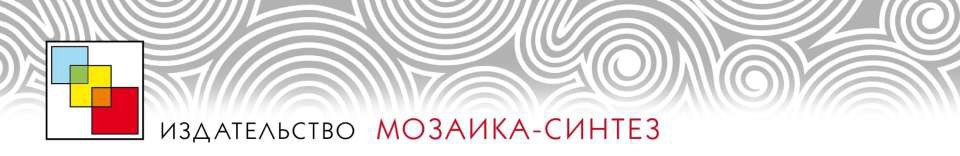 «От рождения до школы»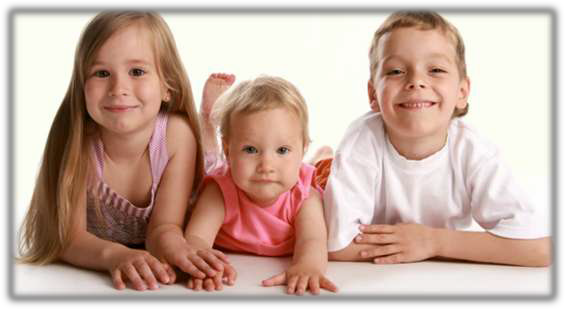 Самая популярнаяпрограмма в России!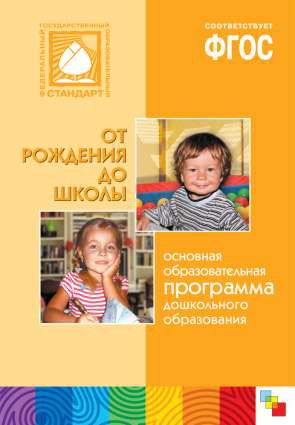 Основная образовательная программа дошкольного образования«ОТ РОЖДЕНИЯ ДО ШКОЛЫ»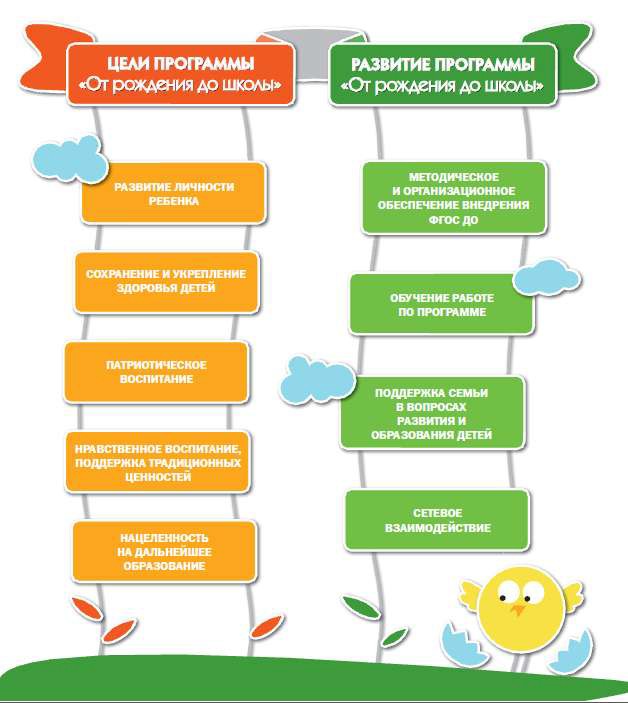 •Соответствует ФГОС ДО.•Более 70% детских садов уже работают.•Полный учебно-методический комплект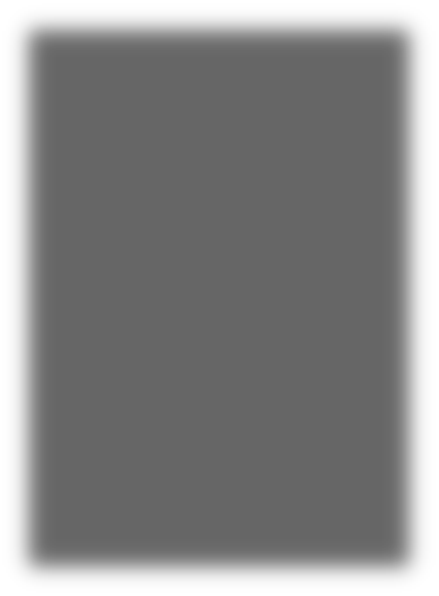 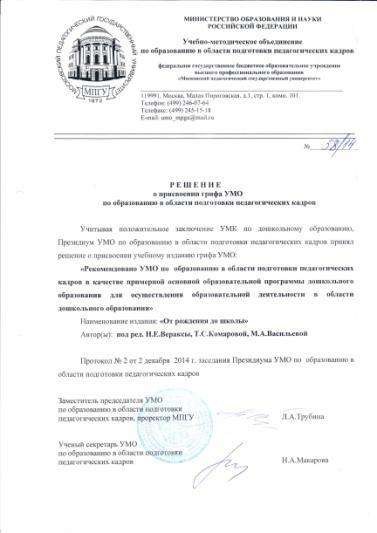 В декабре 2014 года программе«ОТ РОЖДЕНИЯ ДО ШКОЛЫ»присвоен гриф:«Рекомендовано УМО по образованию в области подготовки педагогических кадров в качестве примерной основной образовательной программы дошкольного образования для осуществления образовательной деятельности в области дошкольного образования»Авторский коллектив программыРуководители авторского коллектива: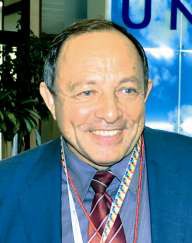 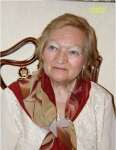 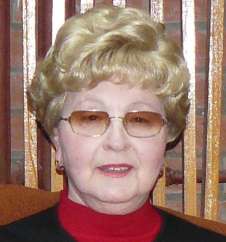 Веракса Николай Евгеньевич	Комарова Тамара Семеновна	ВасильеваМаргарита АлександровнаВсего в авторском коллективе  программы 27 человек,  из них 7 докторов наук и 16 кандидатов наук.Основные критерии подбора авторского коллектива:Высокий профессионализм;Опыт практической работы с детьми;Умение излагать материал простым доступным языком;Опора на проверенные наукой и практикой методы и технологии работы с детьми.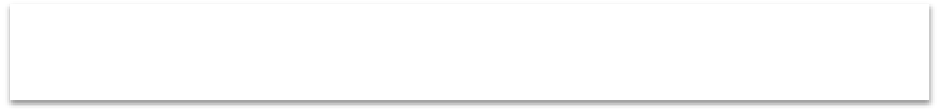 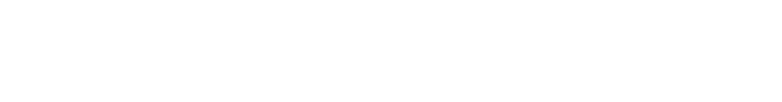 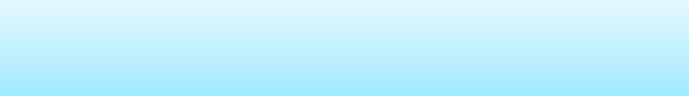 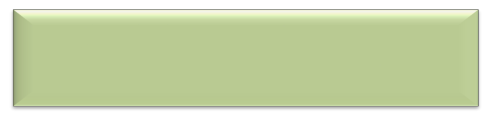 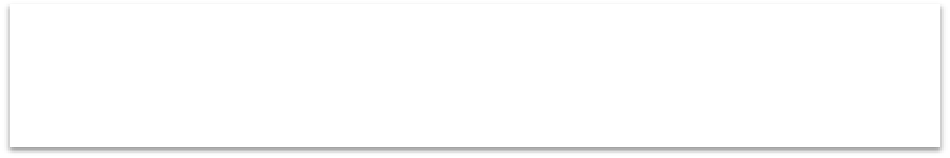 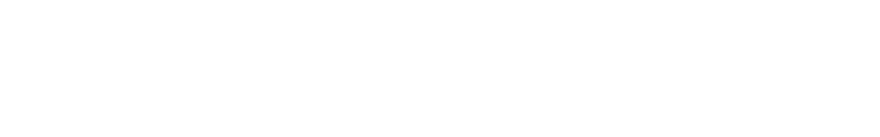 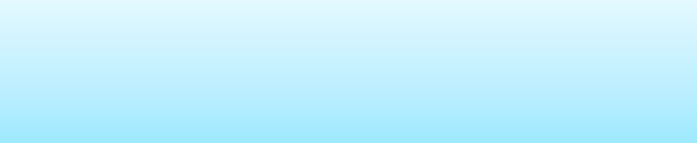 Основные приоритеты программы «ОТ РОЖДЕНИЯ ДО ШКОЛЫ»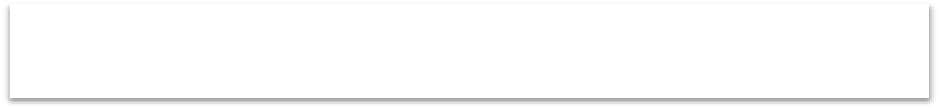 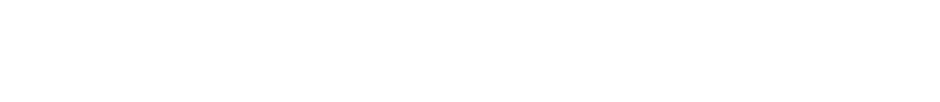 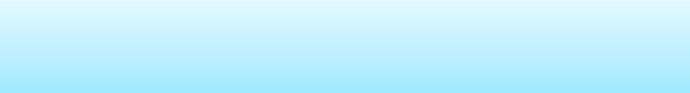 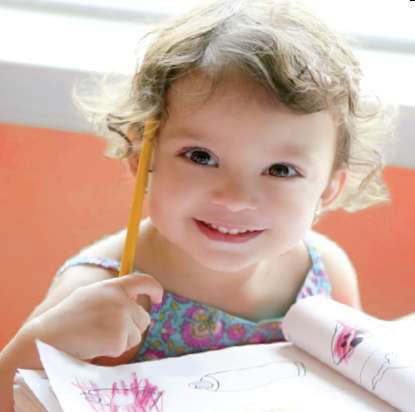 Отличительные особенности программы «ОТ РОЖДЕНИЯ ДО ШКОЛЫ»Патриотическая направленность Программы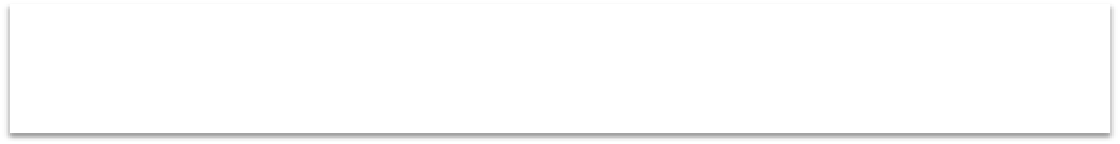 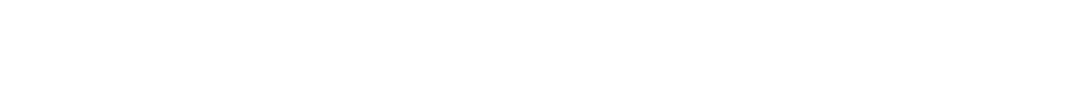 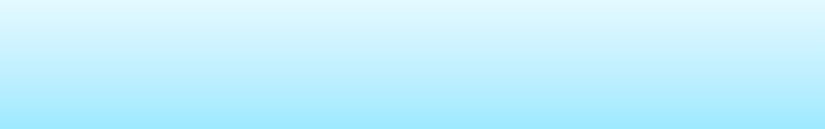 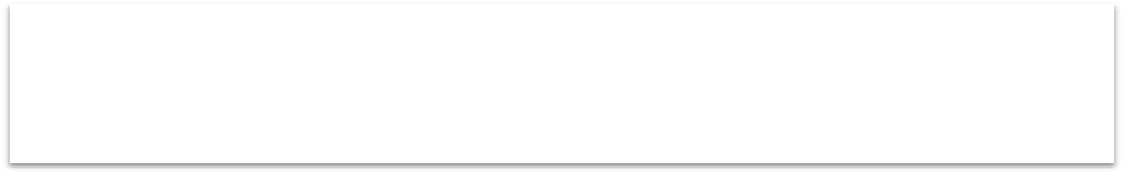 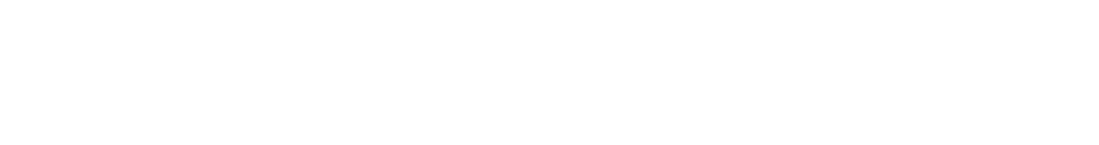 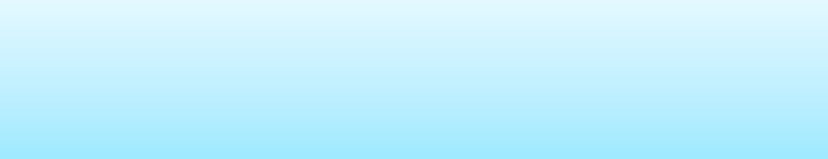 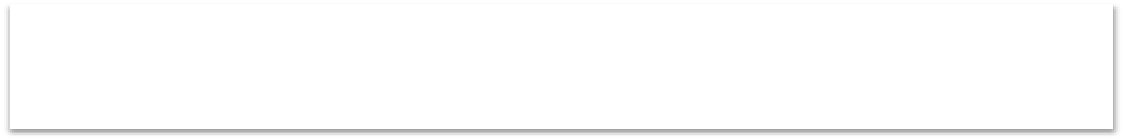 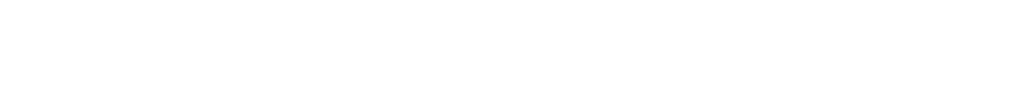 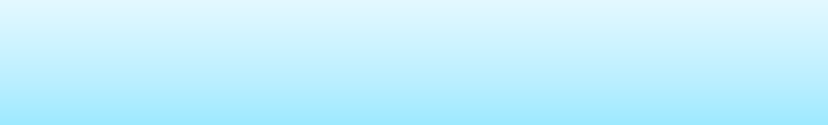 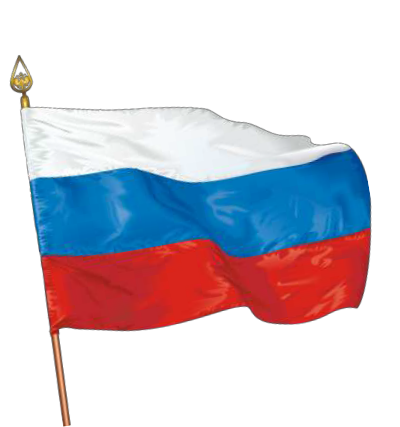 Направленность на нравственное воспитание, поддержку  традиционных ценностейНацеленность на дальнейшее образование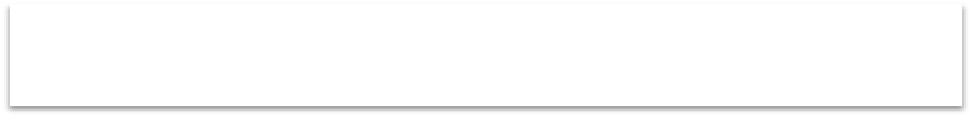 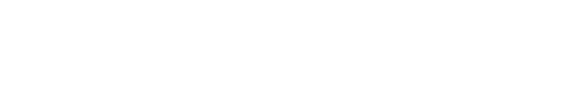 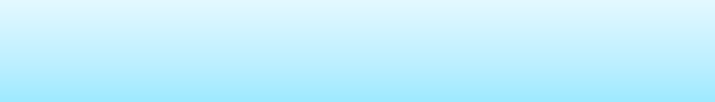 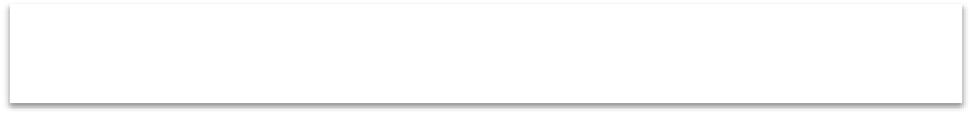 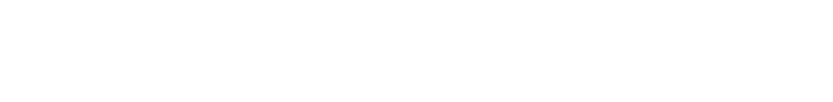 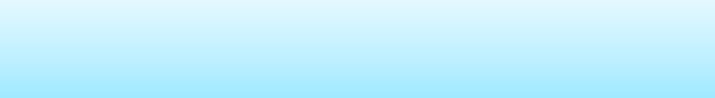 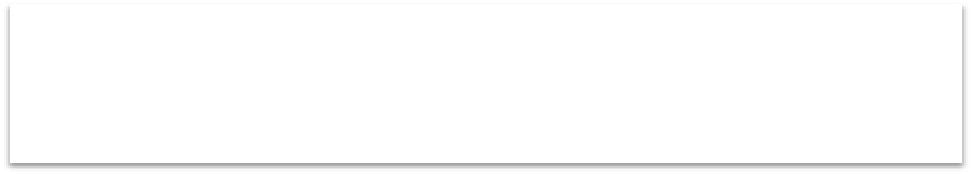 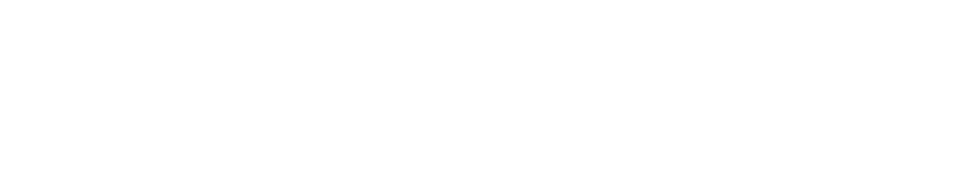 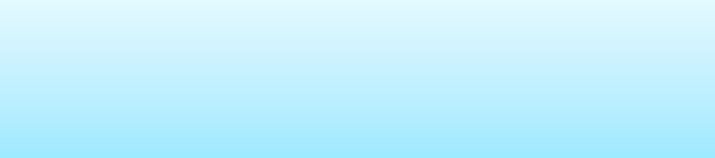 Наиболее существенные изменения в программе«ОТ РОЖДЕНИЯ ДО ШКОЛЫ»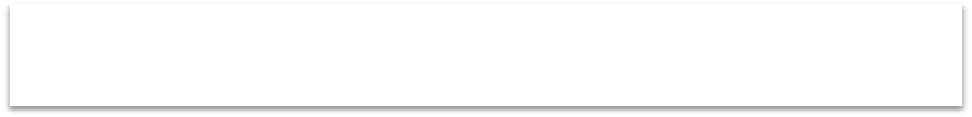 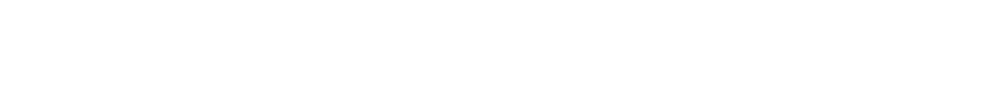 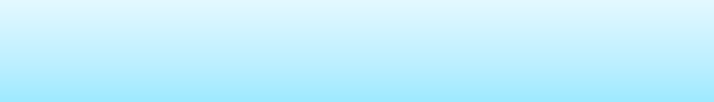 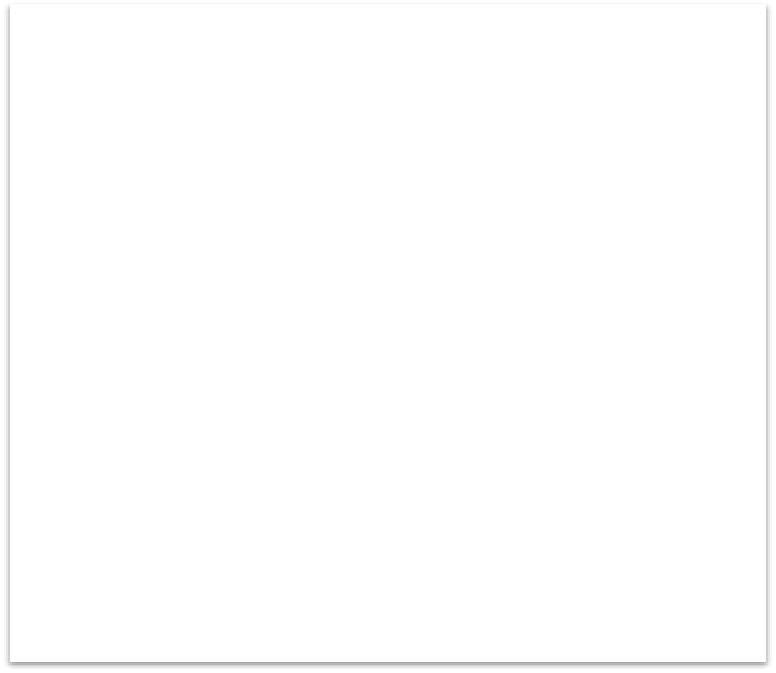 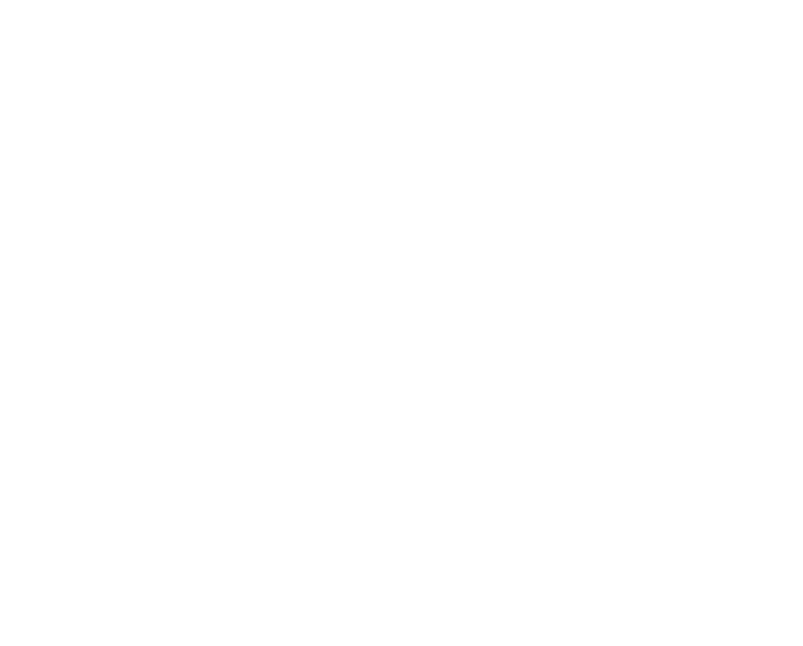 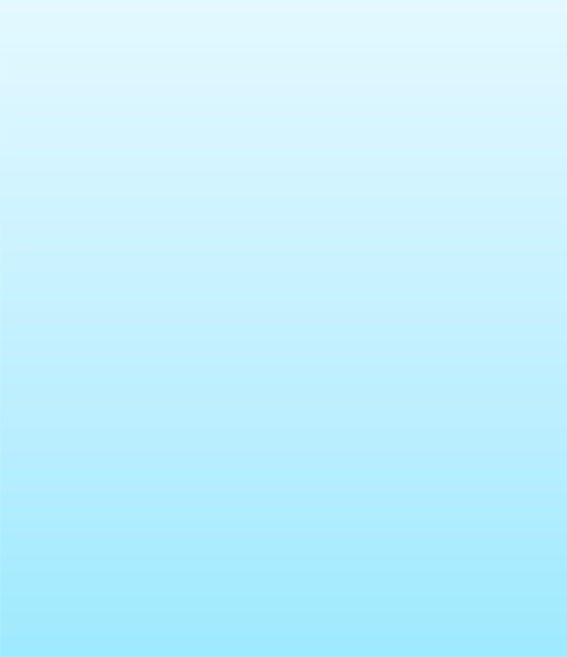 Некоторые результаты внесенных изменений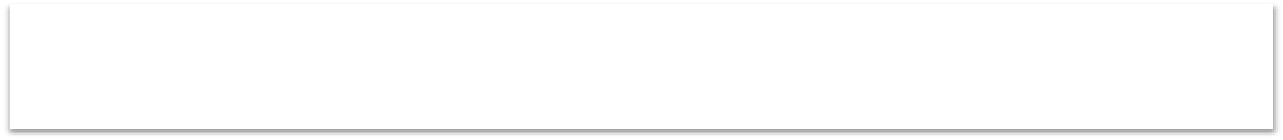 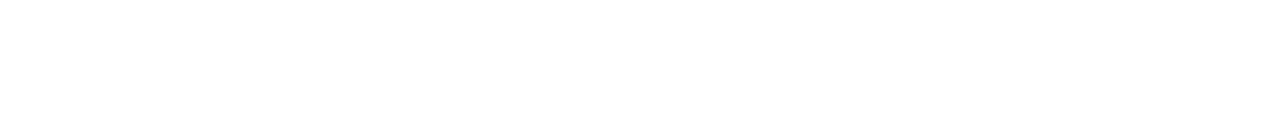 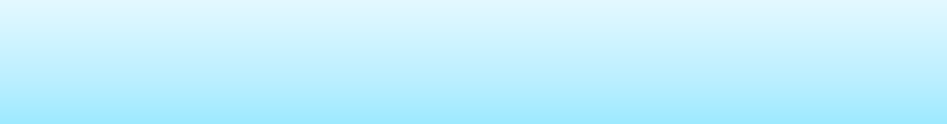 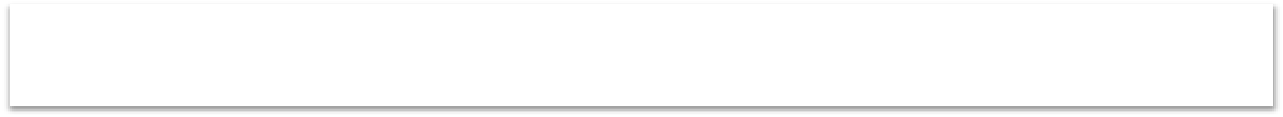 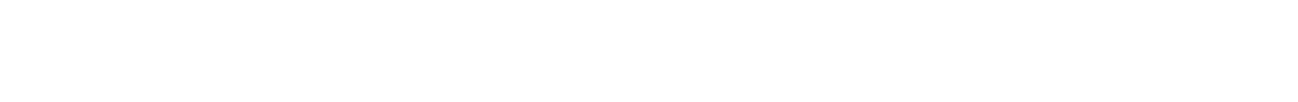 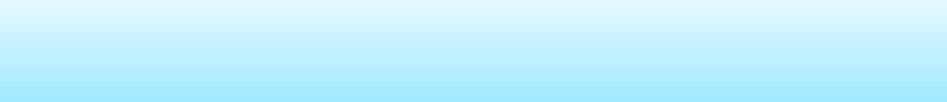 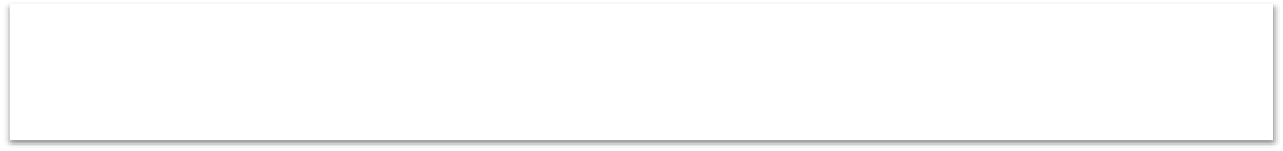 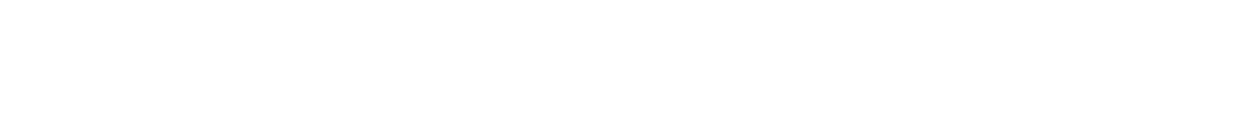 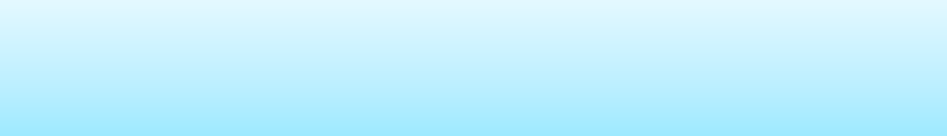 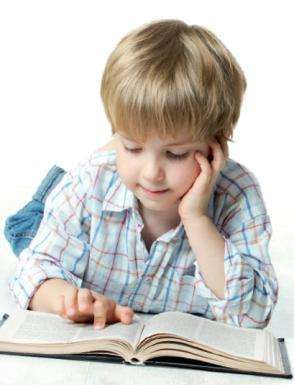 Достоинства программы«ОТ РОЖДЕНИЯ ДО ШКОЛЫ»•Программа	эффективна,	хорошо	применима	в	массовойпрактике;•Базируется на фундаментальных исследованиях, проверена временем;Доступна как молодым так и опытным педагогам;•Обеспечена обширным учебно-методическим комплектом;Охватывает все возраста — от рождения до школы;•Имеет	методическую,	кадровую	и	информационную поддержку.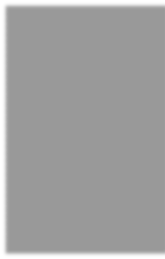 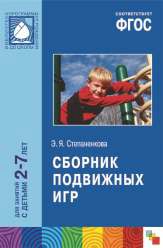 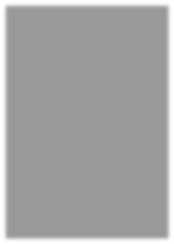 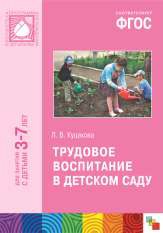 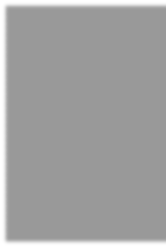 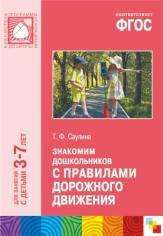 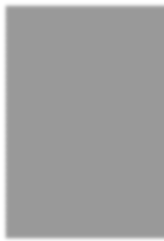 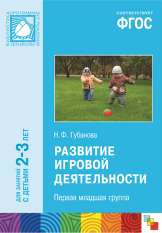 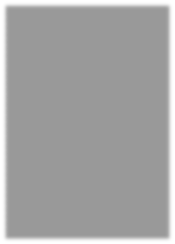 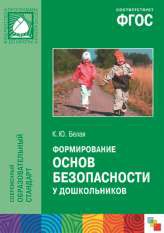 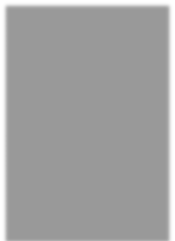 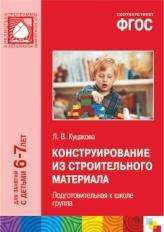 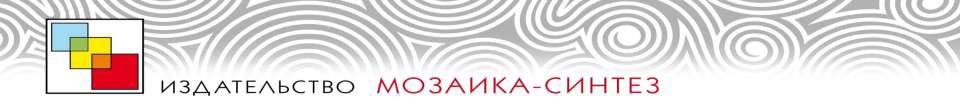 УМК к Программе«ОТ РОЖДЕНИЯ ДО ШКОЛЫ»Издано более 60 методических пособий!•Пособия	для	руководителей,	специалистов, методистов;•Развитие детей раннего возраста;•Физическая культура;•Социально-коммуникативное развитие;•Развитие речи, художественная литература;•Познавательное развитие;•Художественно-эстетическое развитие.Пособия для руководителей, специалистов, методистов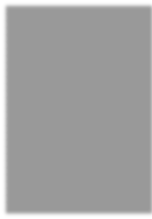 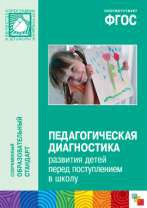 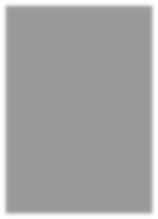 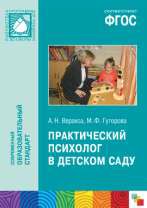 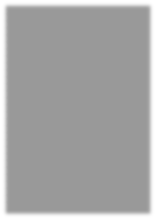 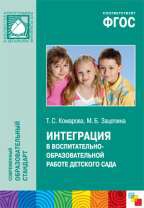 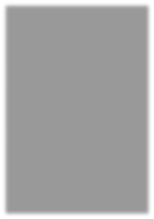 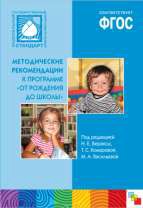 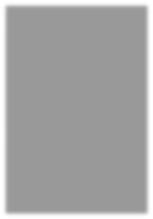 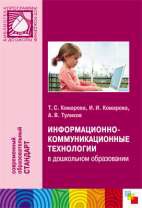 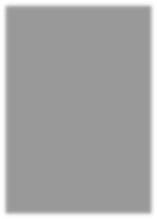 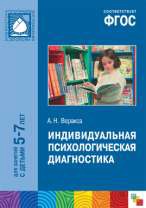 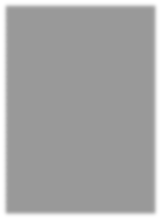 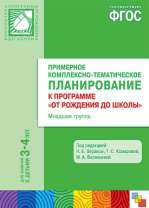 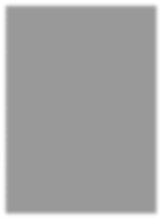 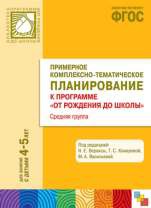 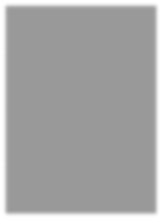 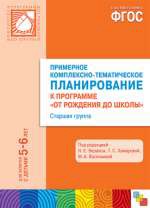 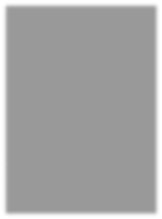 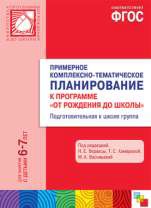 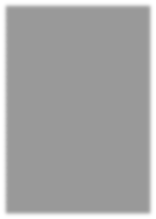 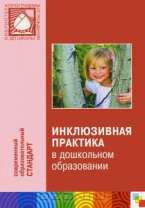 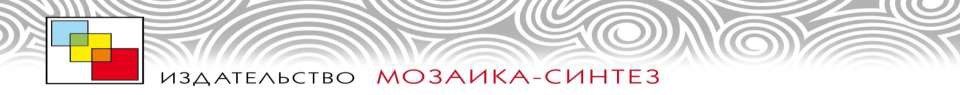 Развитие детей младенческого и раннего возраста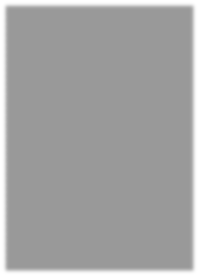 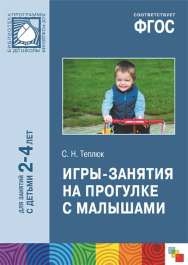 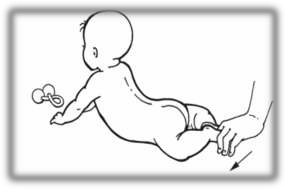 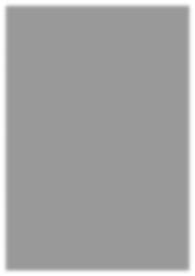 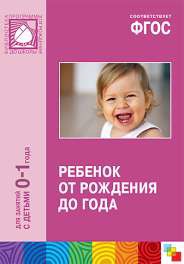 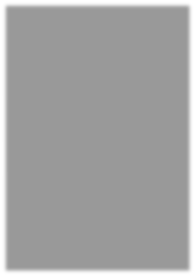 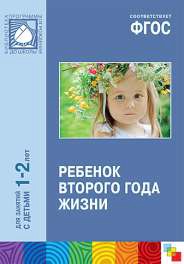 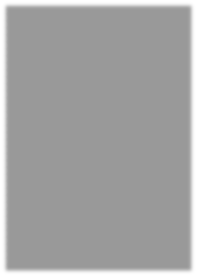 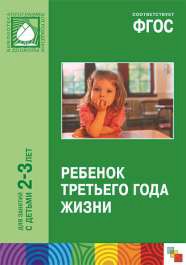 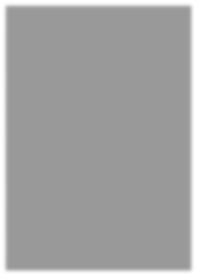 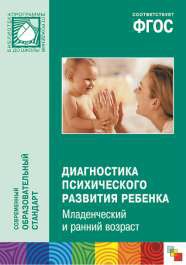 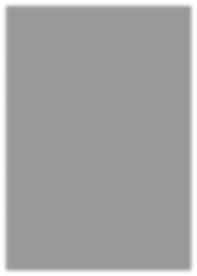 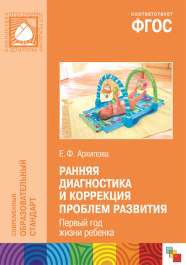 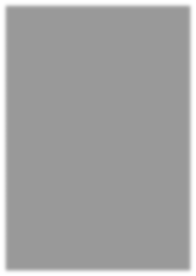 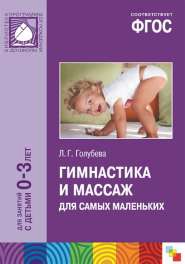 Физическое развитие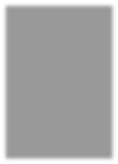 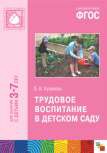 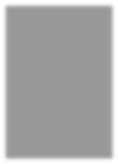 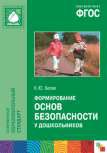 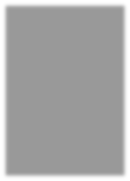 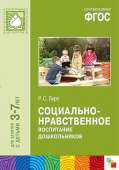 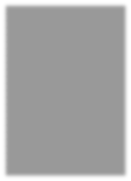 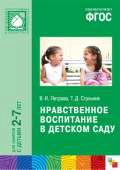 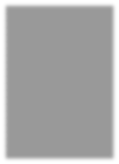 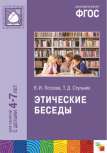 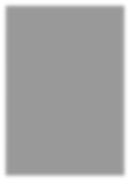 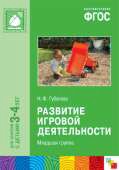 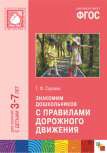 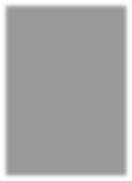 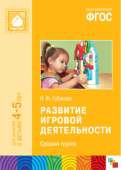 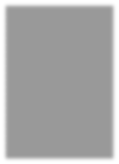 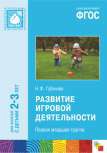 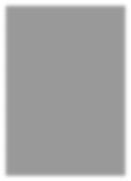 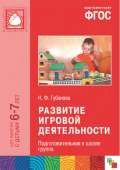 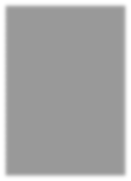 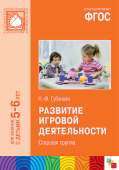 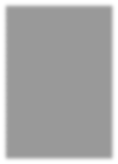 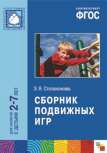 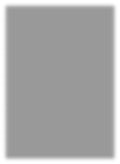 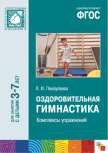 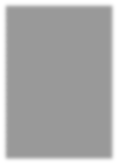 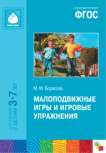 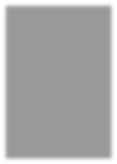 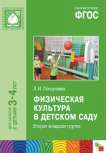 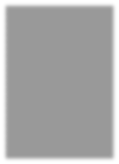 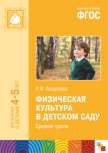 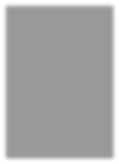 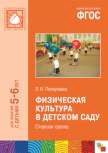 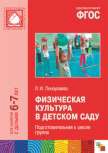 Социально-коммуникативное развитиеРечевое развитие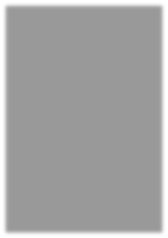 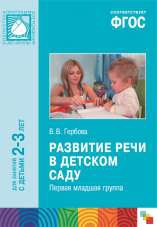 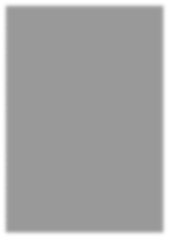 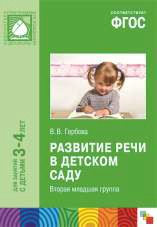 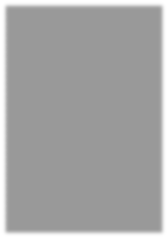 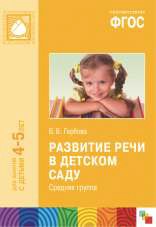 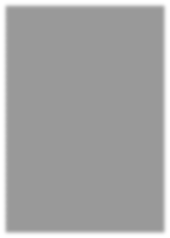 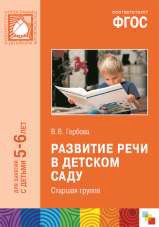 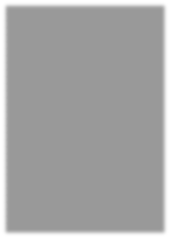 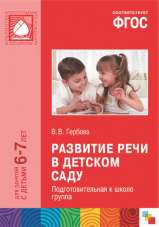 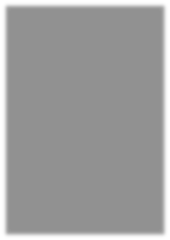 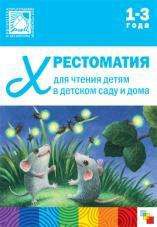 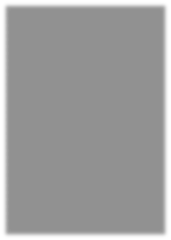 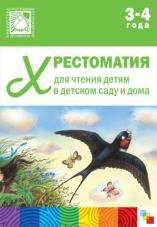 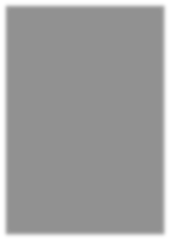 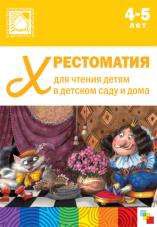 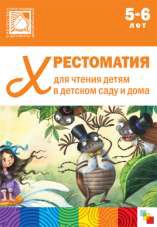 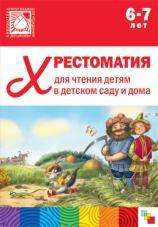 Формирование элементарных математических представлений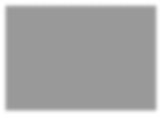 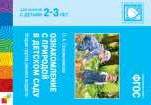 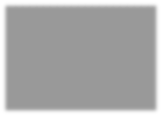 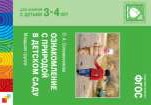 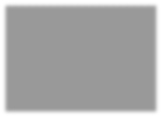 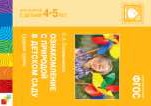 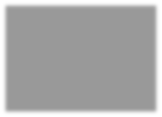 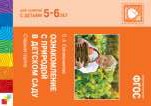 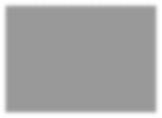 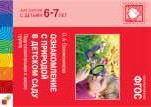 Ознакомление с предметным окружением и социальным миромОзнакомлениес миром природы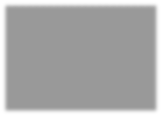 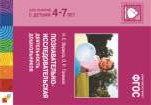 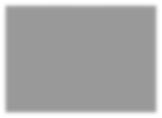 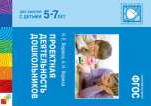 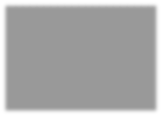 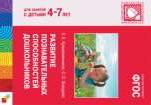 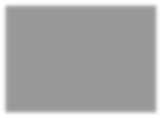 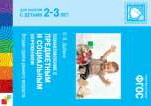 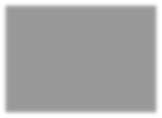 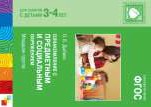 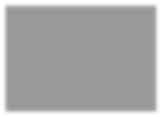 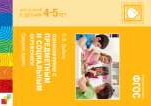 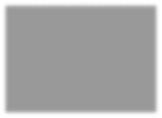 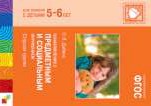 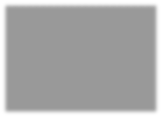 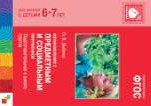 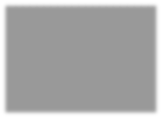 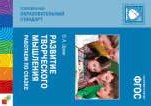 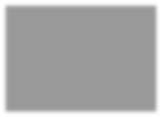 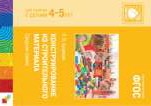 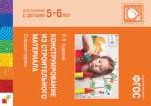 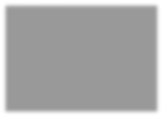 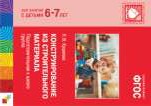 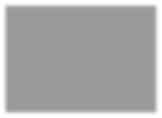 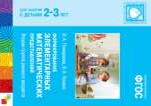 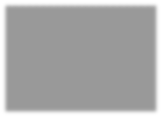 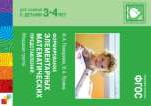 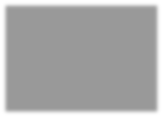 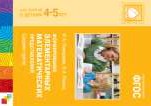 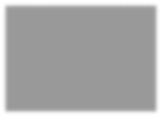 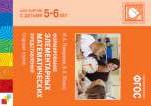 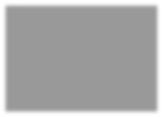 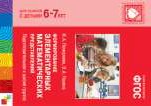 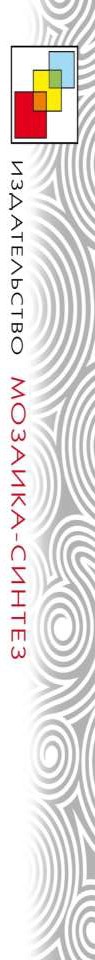 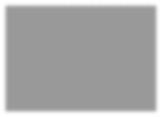 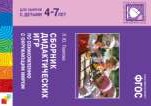 Художественно-эстетическое развитие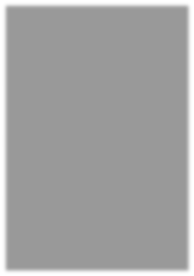 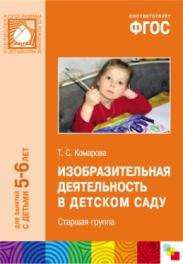 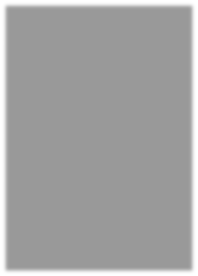 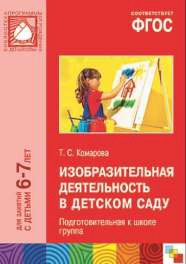 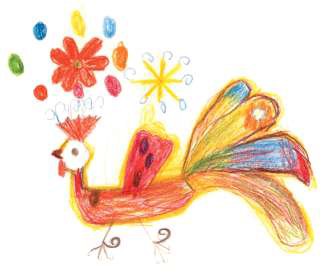 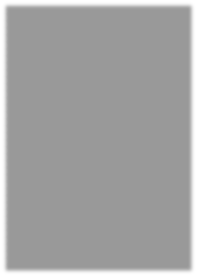 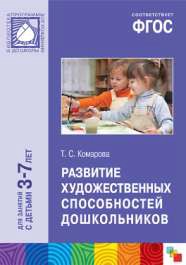 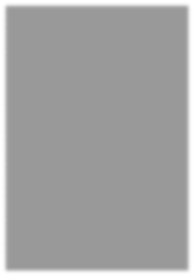 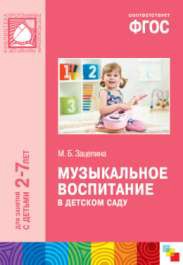 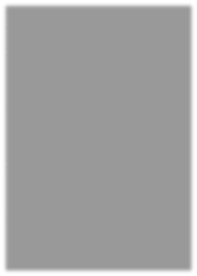 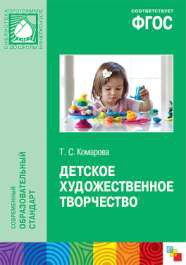 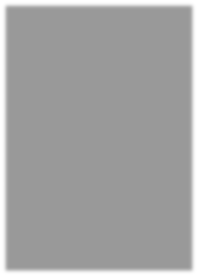 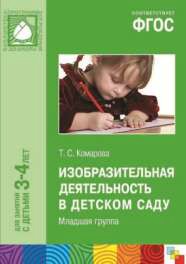 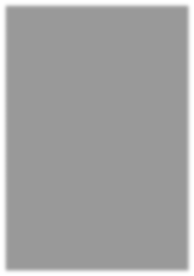 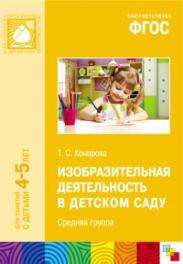 Рабочие тетради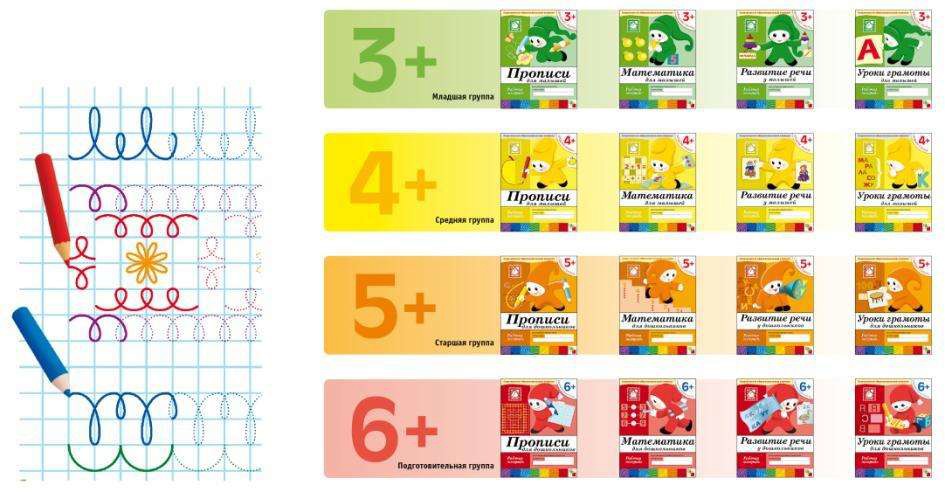 Развитие речи. Автор: В. В. Гербова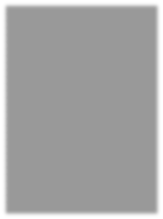 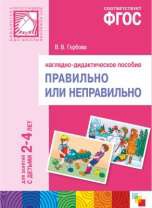 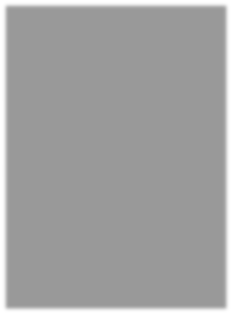 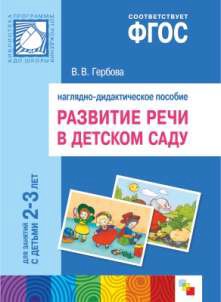 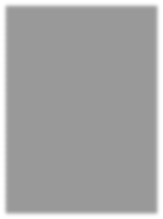 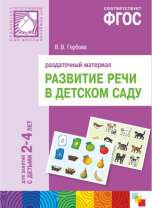 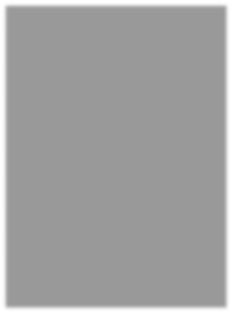 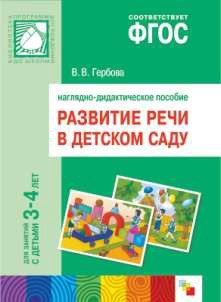 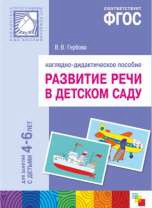 Грамматика в картинках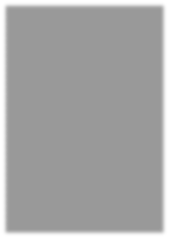 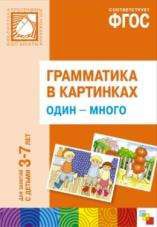 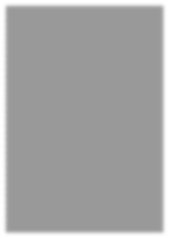 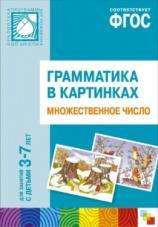 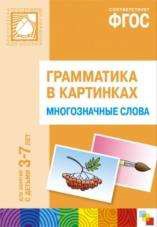 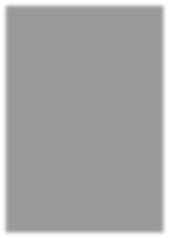 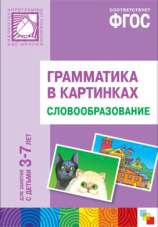 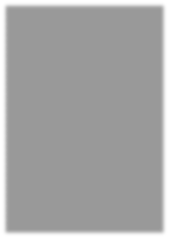 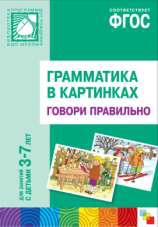 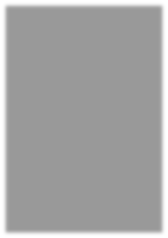 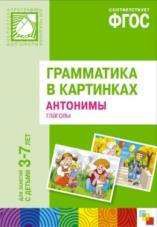 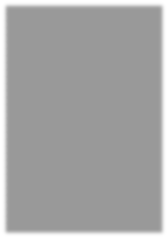 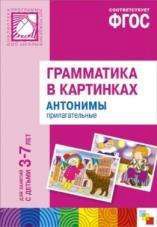 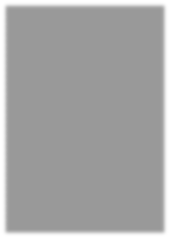 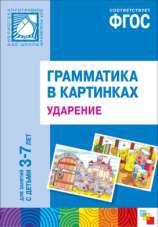 Играем в сказку. Авторы: Веракса Н. Е., Веракса А. Н.Ознакомление со сказкой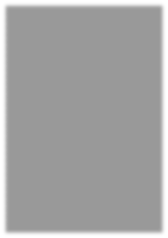 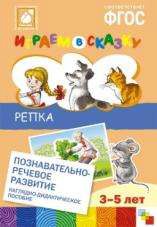 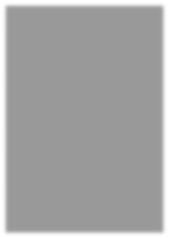 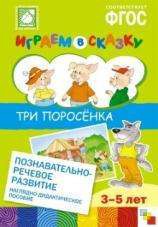 осуществляется в течение 8 занятий:Читаем сказку и отвечаем на вопросыРаскладываем картинкиПодбираем предметы по величинеМоделируем сказкуРазыгрываем сказкуРассказываем фрагменты сказкиРассказываем всю сказку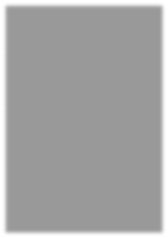 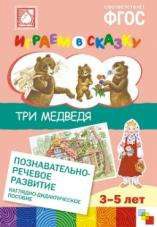 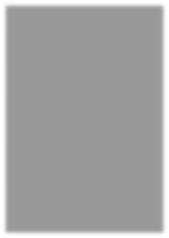 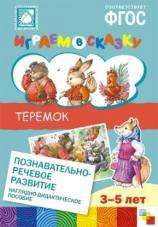 Разыгрываем сказку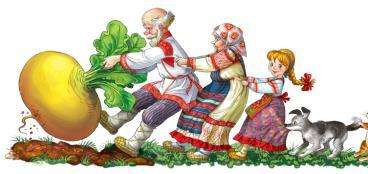 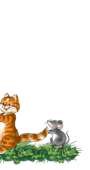 Пособия по безопасности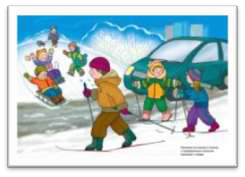 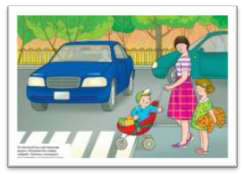 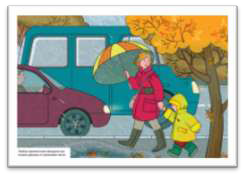 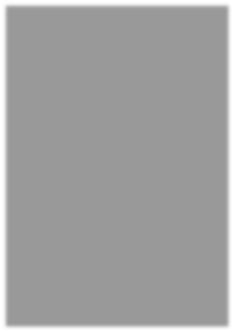 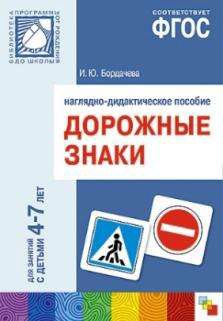 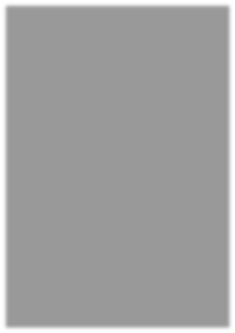 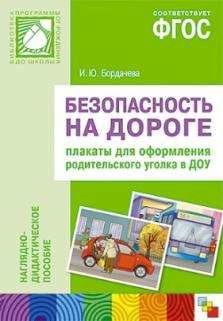 Комплекты для оформления родительских уголков в детском саду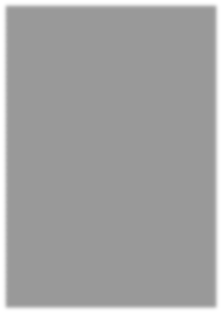 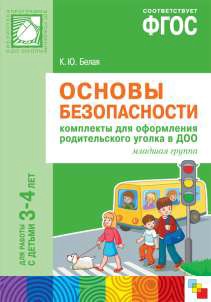 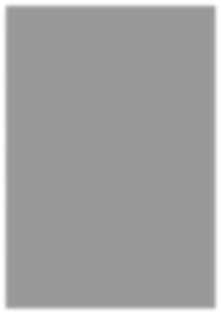 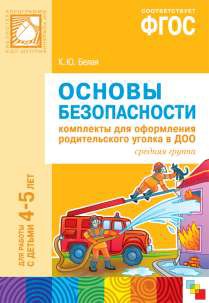 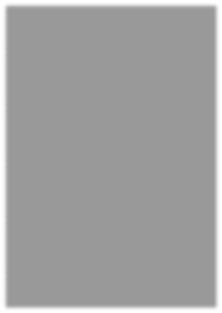 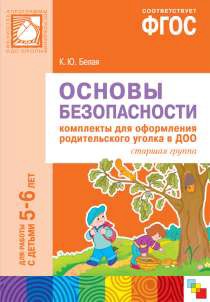 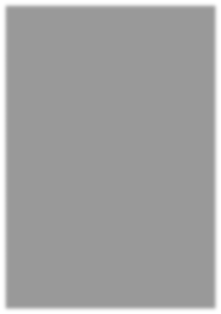 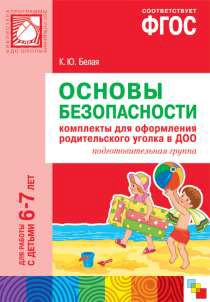 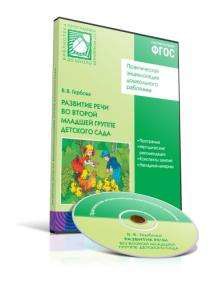 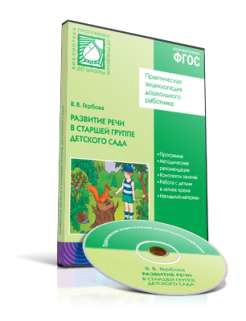 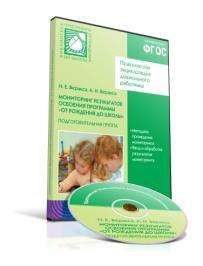 Электронно-образовательные ресурсы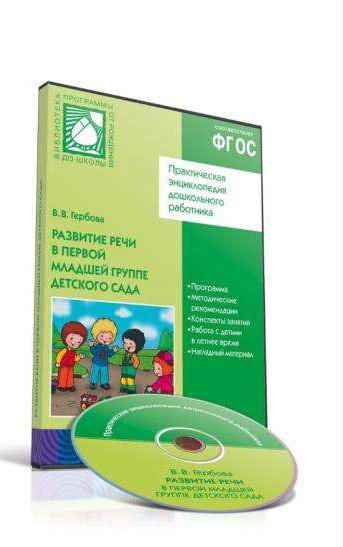 Материалы на дисках:ПрограммыМетодикиКонспекты занятийНормативные документыИнтерактивные тестыШаблоны документовУчебно-методический комплектк программе «ОТ РОЖДЕНИЯ ДО ШКОЛЫ»Парциальные программы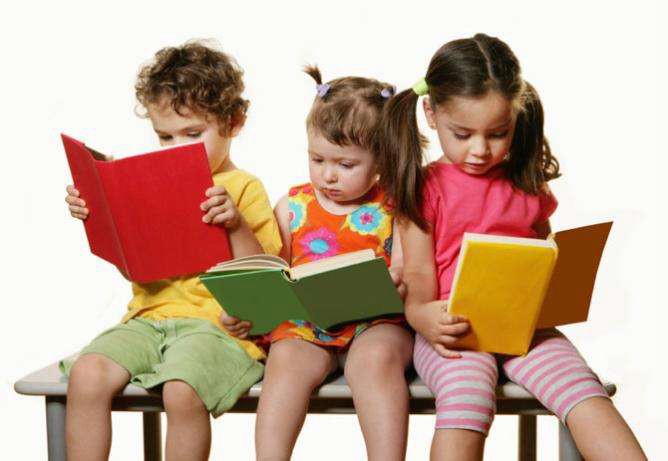 Математика в детском саду.	Новикова В.П.Рабочие тетрадиСценарии занятий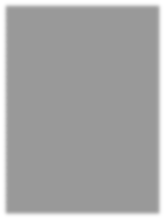 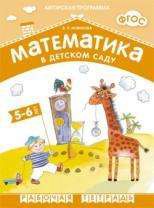 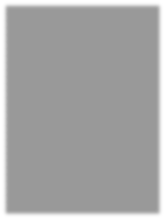 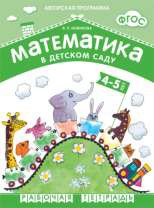 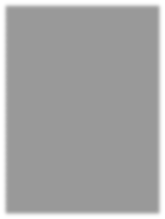 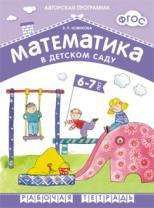 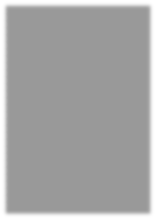 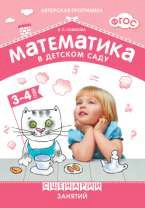 Демонстрационный и раздаточный материал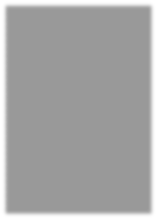 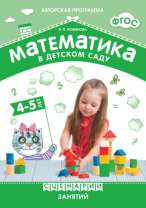 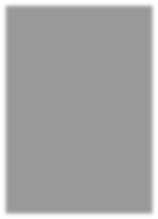 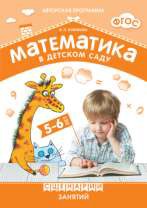 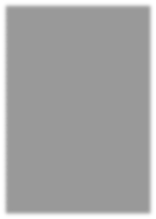 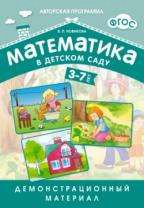 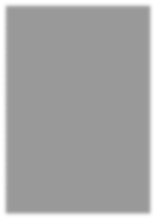 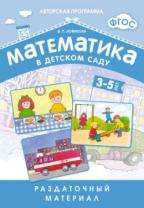 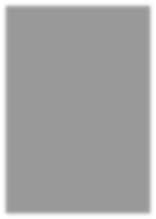 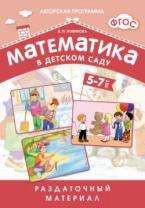 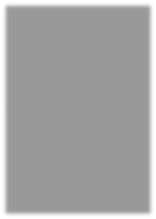 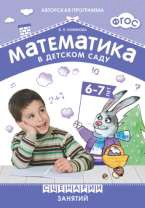 Юный эколог. С.Н. Николаева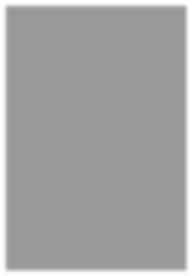 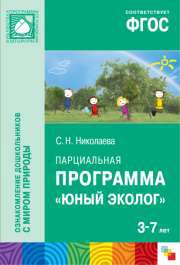 Конспекты занятий.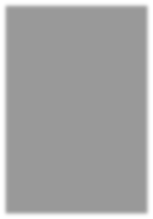 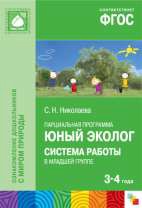 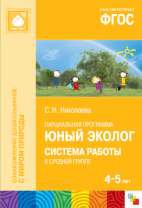 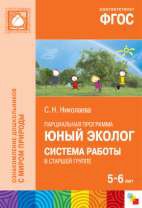 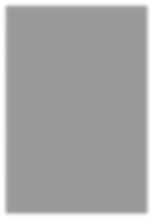 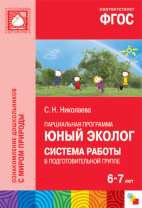 Наглядно-дидактические пособия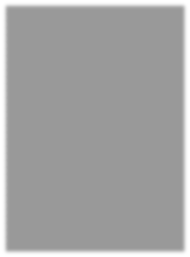 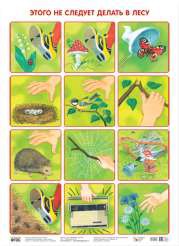 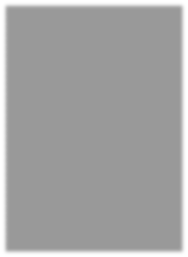 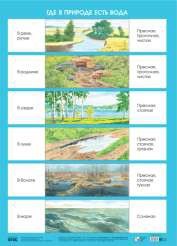 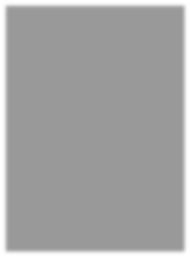 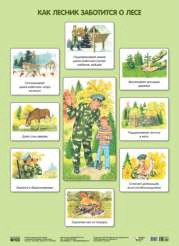 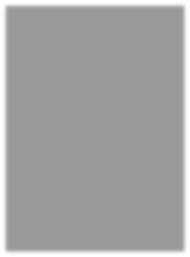 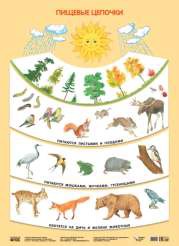 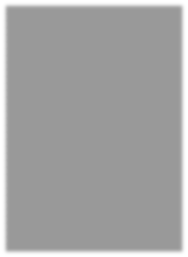 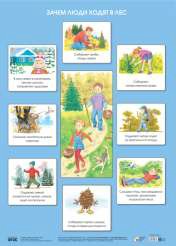 Мир искусства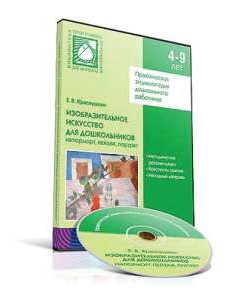 Пособия предназначены для занятий с детьми 4–7 лет в детском саду и дома. Они знакомят детей	с	шедеврами	русского		искусства, развивают целостное и эмоциональное восприятие		живописи,	формируют представления о пейзаже, портрете,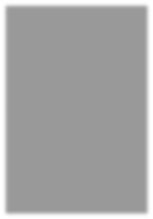 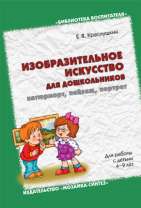 натюрморте	и	других	жанрах	живописи, закладывают основы художественной грамоты.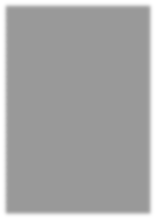 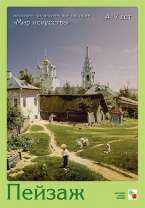 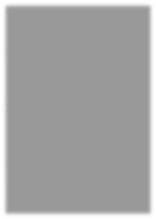 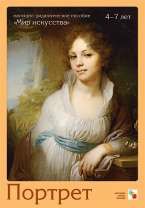 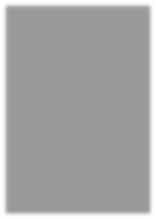 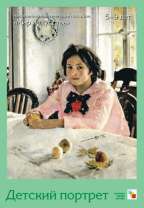 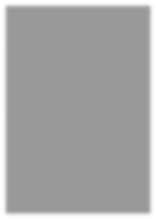 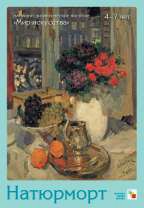 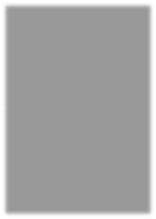 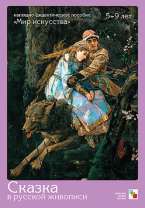 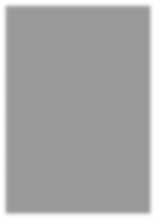 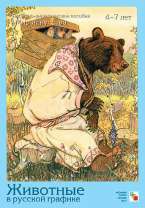 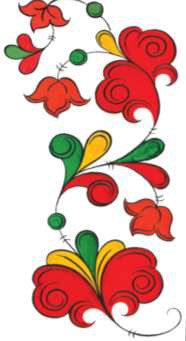 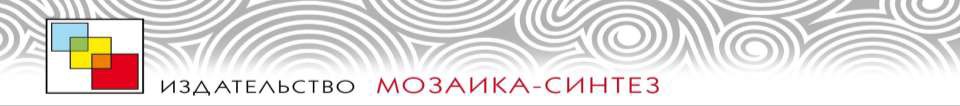 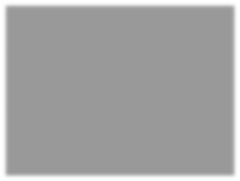 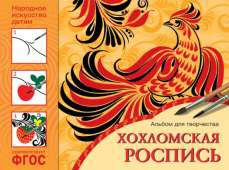 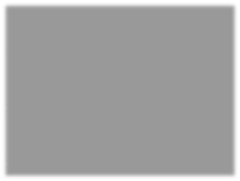 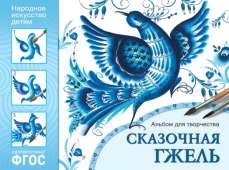 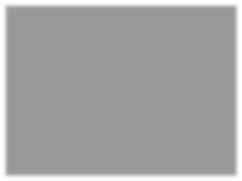 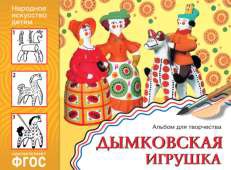 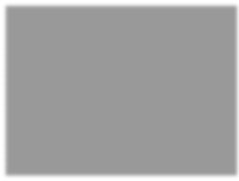 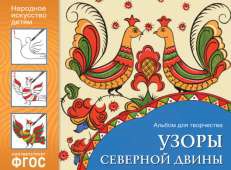 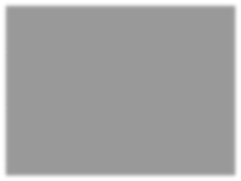 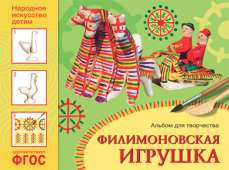 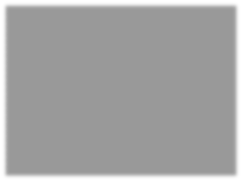 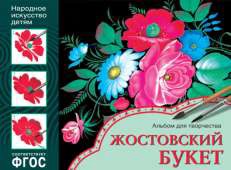 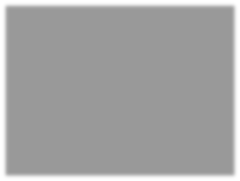 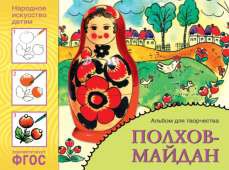 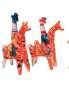 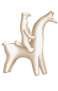 Народное искусство - детямАльбомы для творчества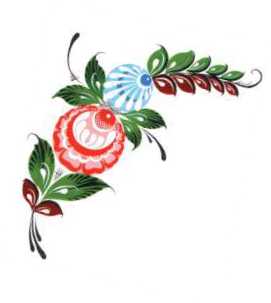 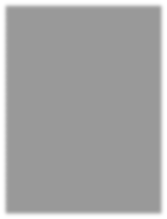 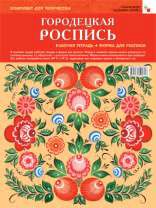 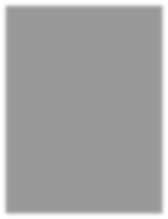 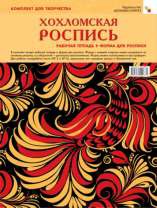 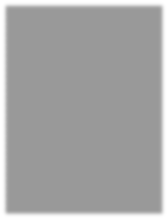 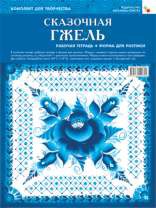 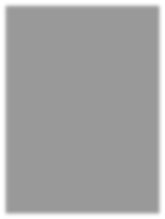 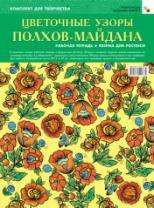 Комплекты плакатов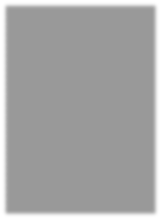 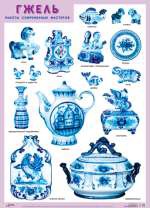 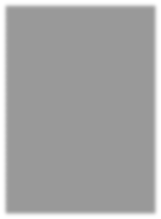 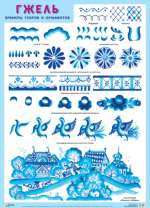 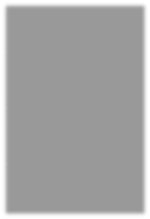 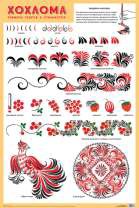 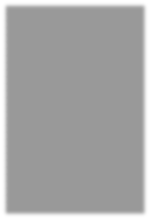 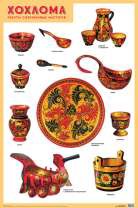 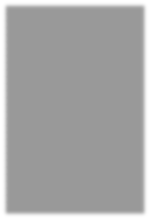 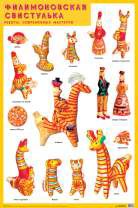 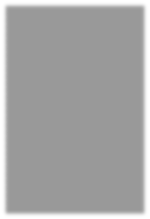 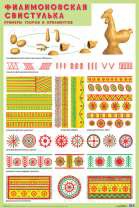 Универсальные пособия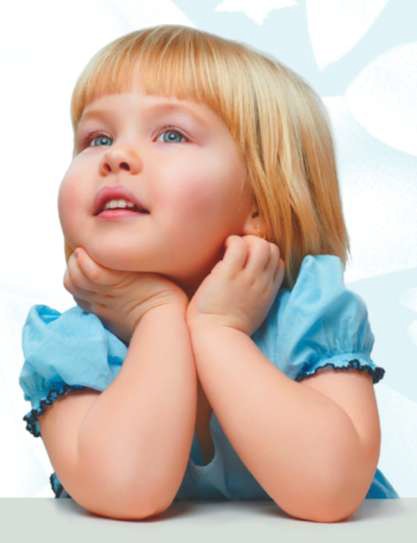 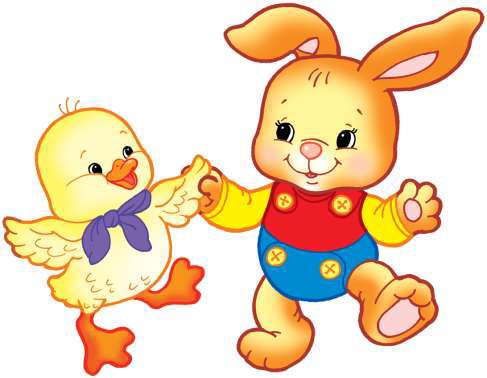 Наглядно-дидактические пособияПособия по развитию речи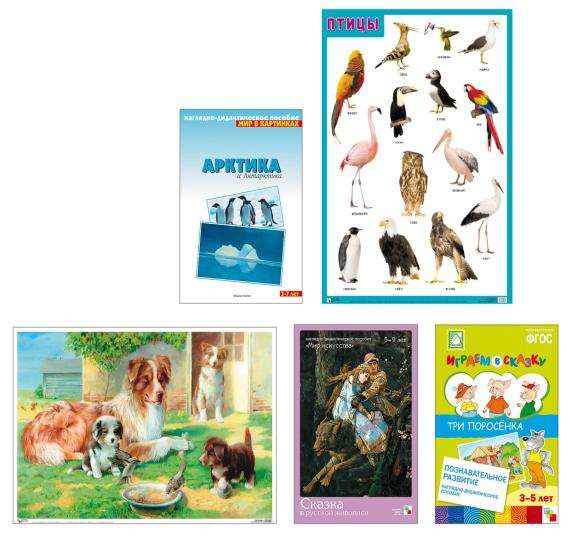 •«Играем в сказку»•«Грамматика в картинках»Комплекты для оформления родительских уголков  в детском саду•«Как жили наши предки»•«Откуда что берется»•«Мир в картинках»•«Рассказы по картинкам»•«Расскажите детям о…»•Картины для рассматривания•ПлакатыПособия по развитию речи«Грамматика в картинках»«Играем в сказку»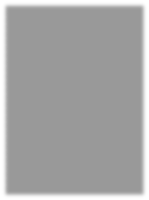 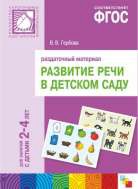 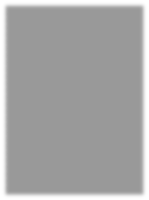 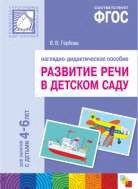 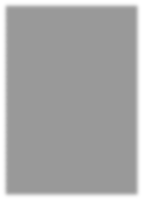 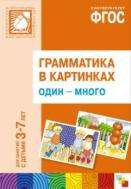 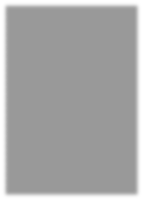 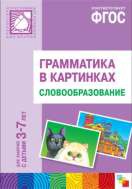 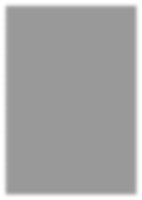 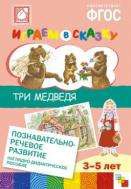 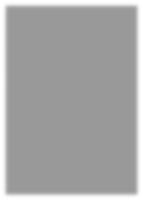 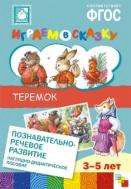 Пособия по безопасности	Комплекты для оформления родительских уголковв детском саду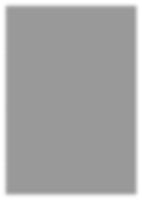 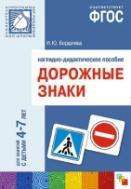 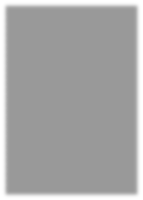 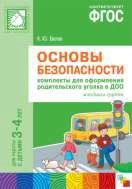 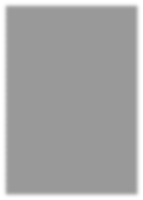 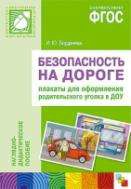 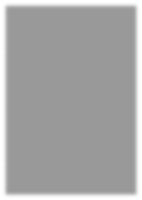 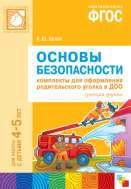 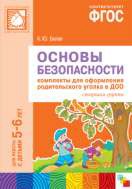 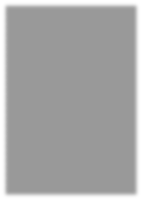 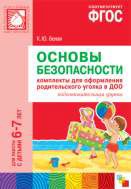 «Как жили наши предки»	«Откуда что берется»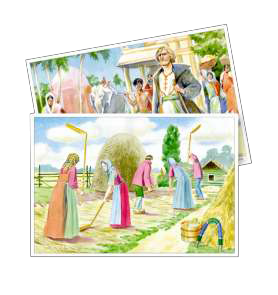 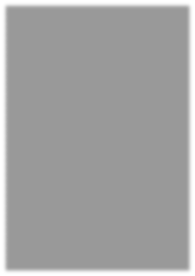 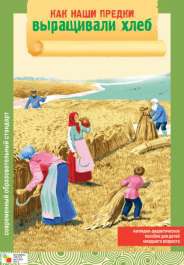 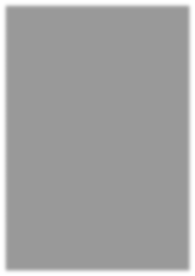 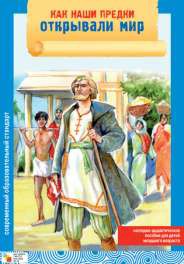 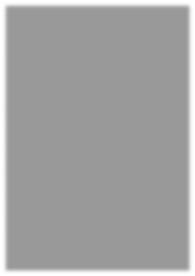 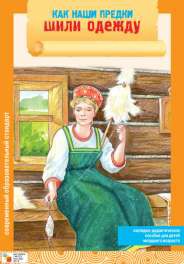 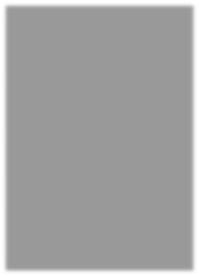 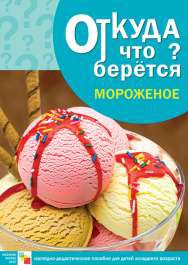 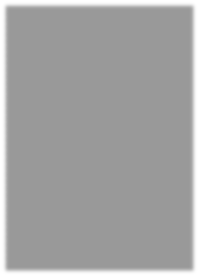 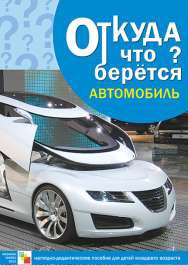 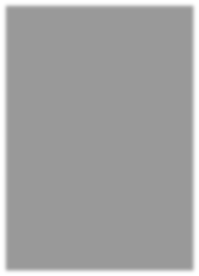 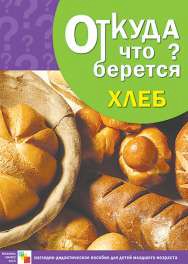 «Мир в картинках»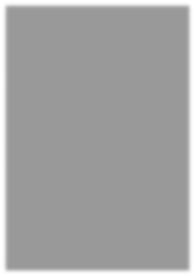 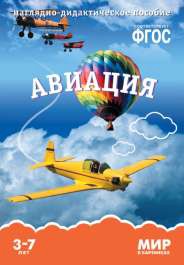 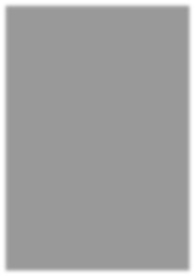 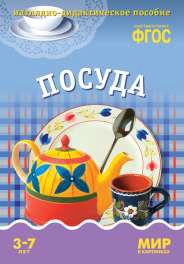 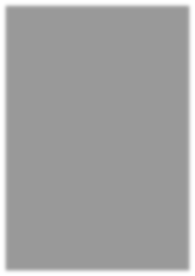 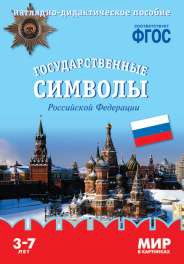 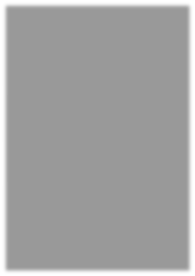 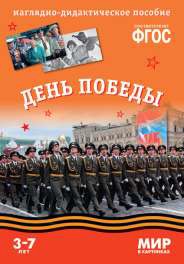 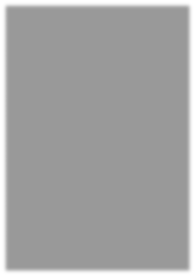 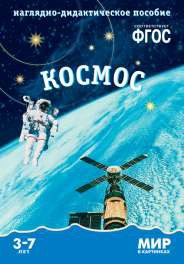 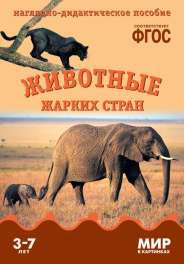 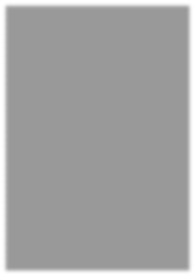 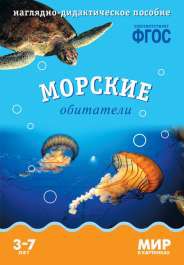 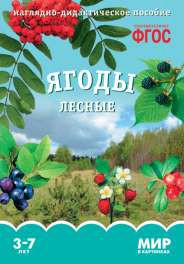 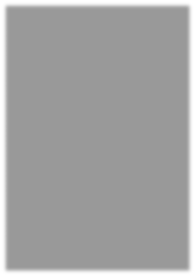 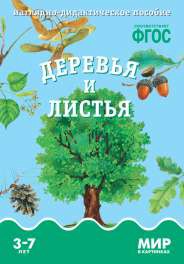 «Рассказы по картинкам»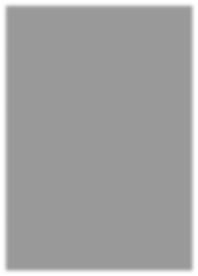 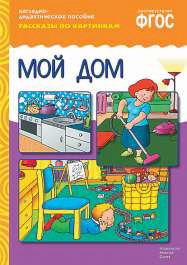 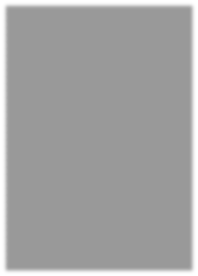 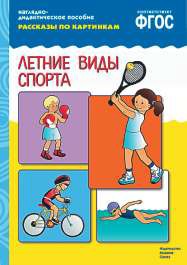 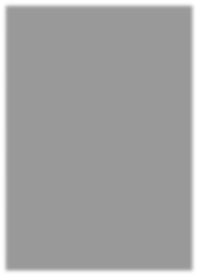 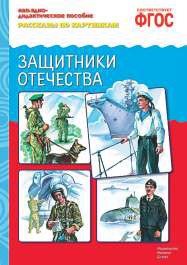 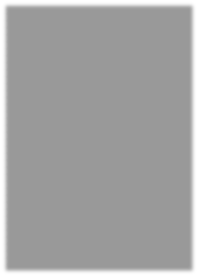 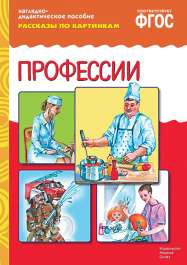 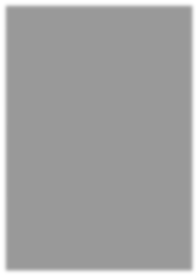 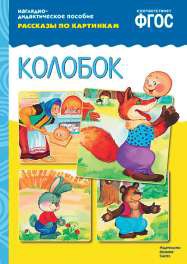 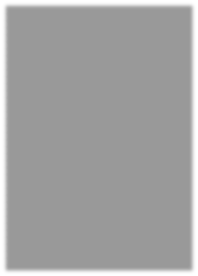 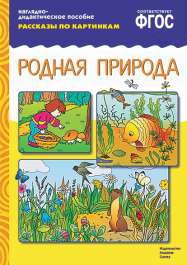 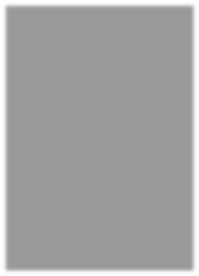 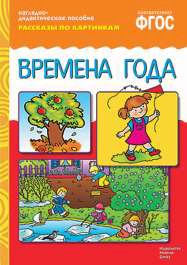 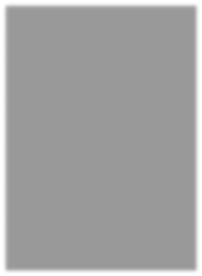 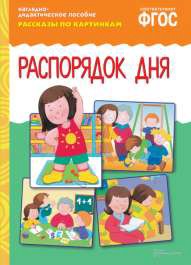 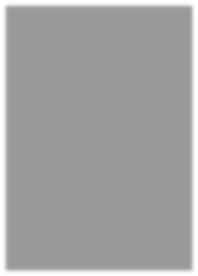 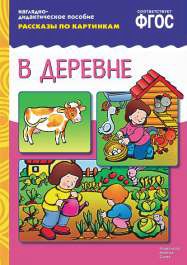 «Расскажите детям о…»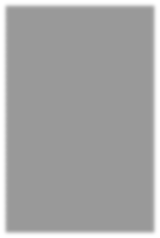 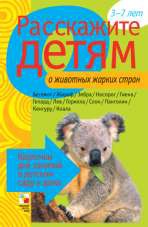 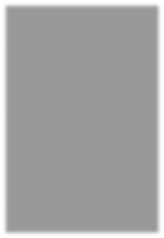 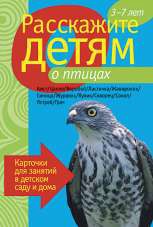 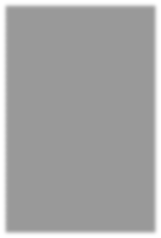 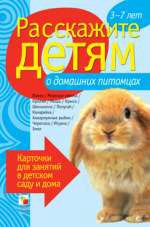 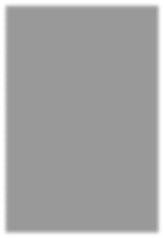 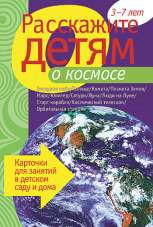 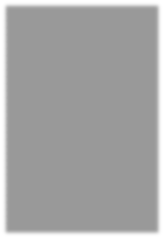 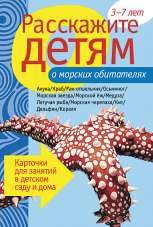 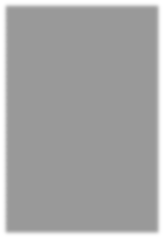 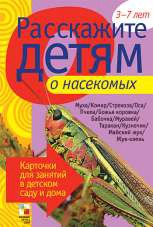 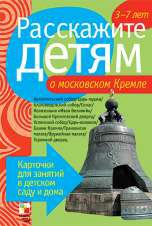 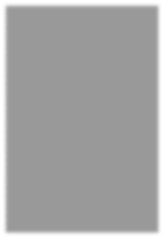 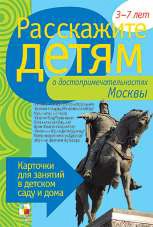 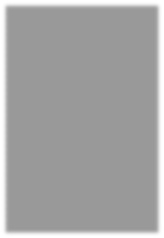 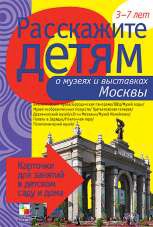 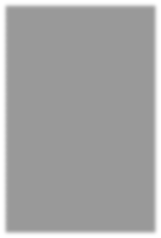 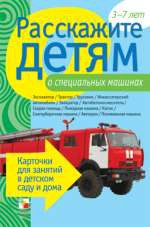 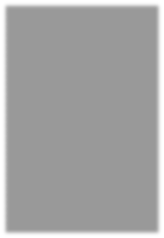 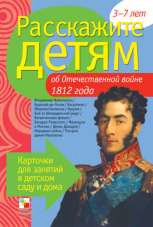 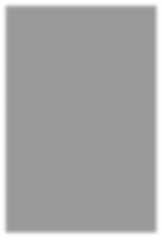 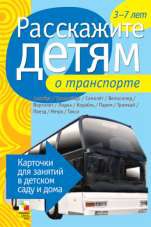 Картины для рассматривания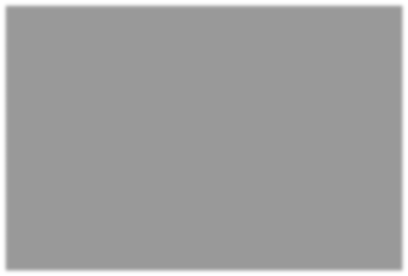 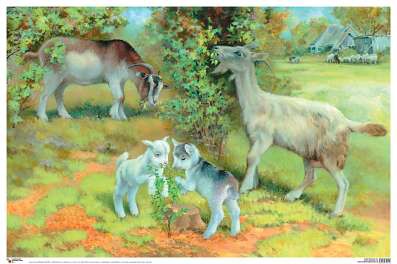 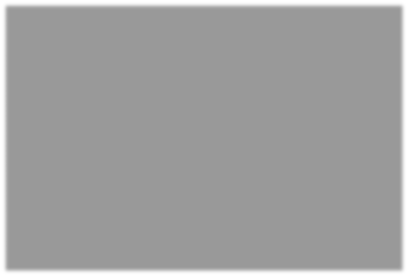 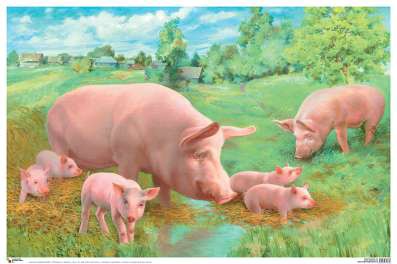 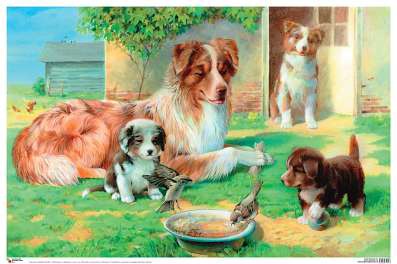 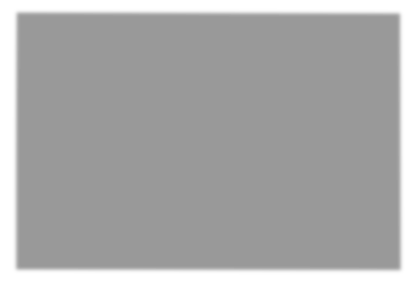 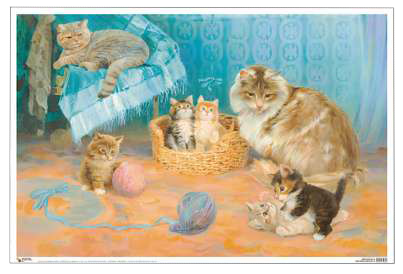 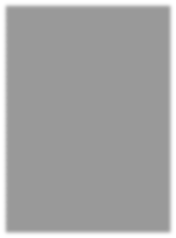 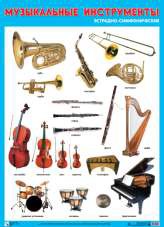 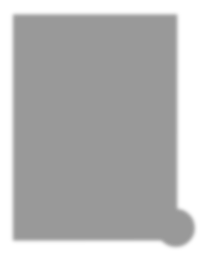 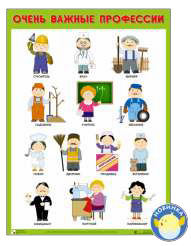 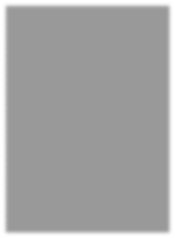 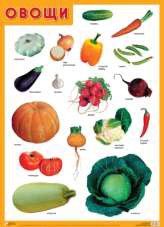 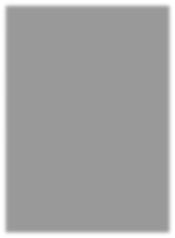 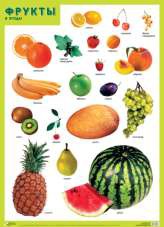 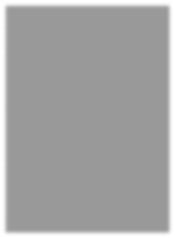 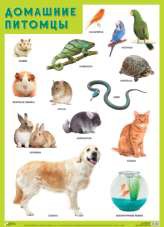 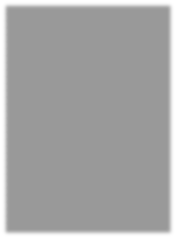 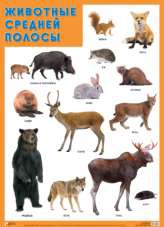 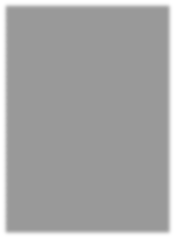 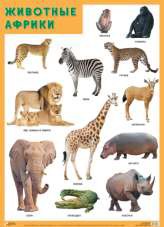 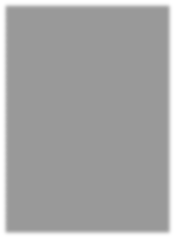 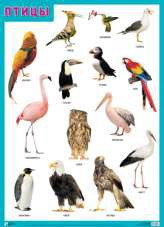 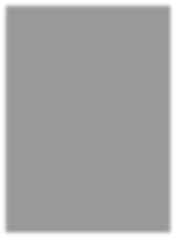 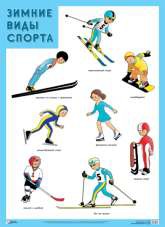 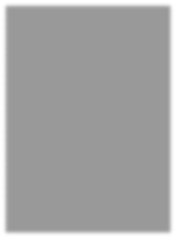 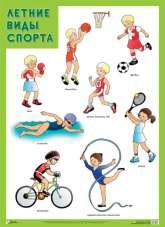 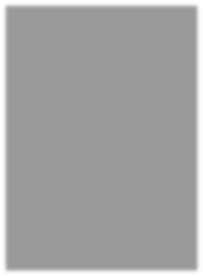 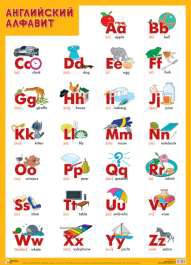 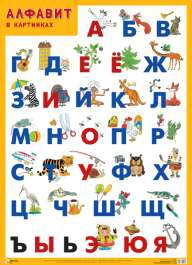 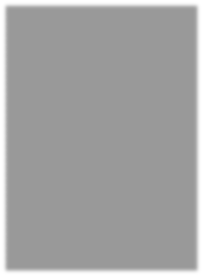 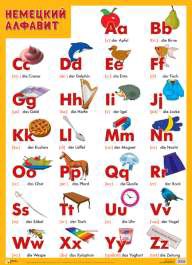 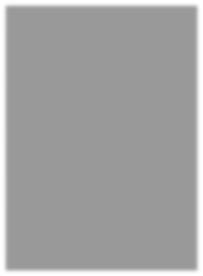 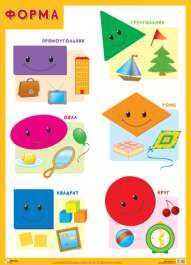 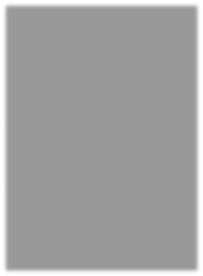 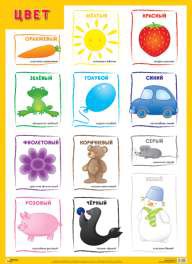 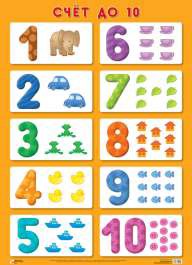 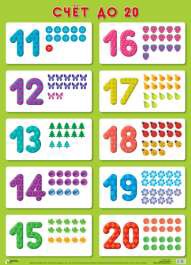 